Our Eco Code !RESPECT!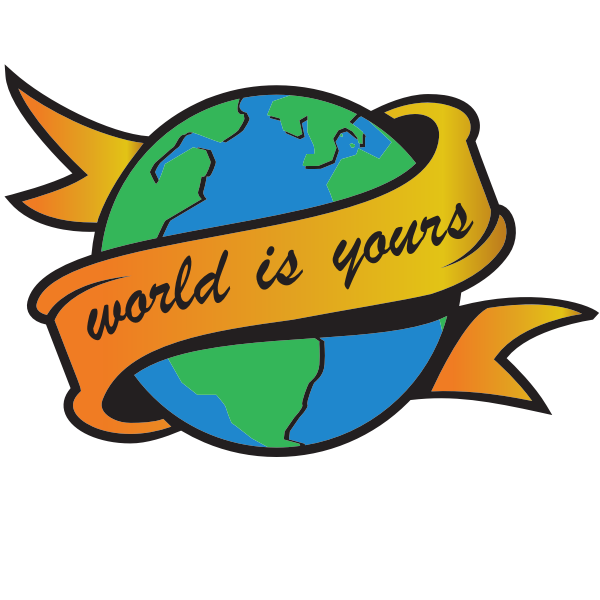 Reduce, reuse, RecycleEat HealthilySave WaterPut Rubbish in the correct binEveryone can close doors & windowsCare about our environmentTurn off lights when leaving a roomOur Eco Code !RESPECT!Reduce, reuse, Recycle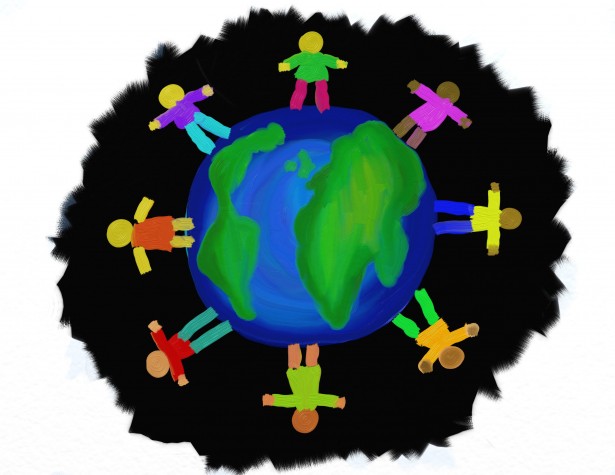 Eat HealthilySave WaterPut Rubbish in the correct binEveryone can close doors & windowsCare about our environmentTurn off lights when leaving a room